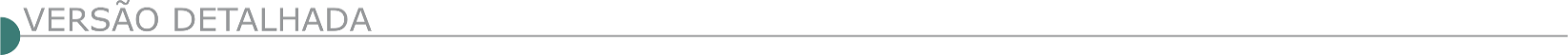 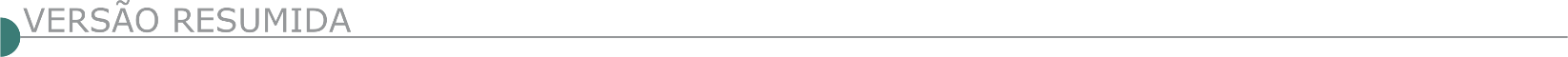 ESTADO DE MINAS GERAISBELO VALE PREFEITURA MUNICIPAL - VISO DE LICITAÇÃO: CONCORRÊNCIA N°006/2022, PRC N°048/2022 Data de abertura: 26/04/2022 às 7h15min. Objeto: Contratação de empresa para execução de infraestrutura na estrada da localidade de Boa Morte no Município de Belo Vale. Cópia do edital e seus anexos na Avenida Tocantins, n°57, Centro, Belo Vale MG ou pelo e-mail: licitacao@belovale.mg.gov.br ou licitacaopmbelovale@gmail.com ou pelo site www.belovale.mg.gov.br. O anexo I planilhas e projetos deverão ser solicitados na secretaria de obras pelo e-mail: obras@belovale.mg.gov.br ou pelo telefone (31)3734-1730 ramal 202.AVISO DE LICITAÇÃO: CONCORRÊNCIA N°: 007/2022 PRC: 049/2022.Data de abertura: 28/04/2022 às 07h15min. Objeto: Contratação de empresa para execução de serviços de terraplenagem, drenagem e pavimentação na estrada dos Pintos, no Município de Belo Vale, com fornecimento de materiais, mão de obra e equipamentos conforme projetos de infraestrutura. Cópia do edital na Avenida Tocantins, 57, Centro, Belo Vale ou pelo site: www.belovale.mg.gov.br. O anexo I deverá ser solicitado no setor de obras pelo e-mail: obras@belovale.mg.gov.br ou pelos telefones: (31) 37341575, ramal 202. BONFIM PREFEITURA MUNICIPAL - AVISO DE EDITAL DE LICITAÇÃO TOMADA DE PREÇOS 002/2022 A Prefeitura Municipal de Bonfim/MG torna público o edital do Procedimento de Licitação nº 077/2022, Tomada de Preços 002/2022, para contratação de empresa para prestação de serviços de calçamento em alvenaria poliédrica na comunidade de Fundão. Data: 07/04/2022, às 13h30min. Informações Tel.: (31) 3576-1318 e e-mail: licitabonfim@yahoo.com.br - Site www.prefeiturabonfim.mg.gov.br. PREFEITURA DE BRASILÂNDIA DE MINAS SEC EXEC DE ADMIN E PLANEJAMENTO PUBLICAÇÃO TOMADA PREÇOS 04_2022 Edital da Tomada de Preços nº 04/2022, a Prefeitura Municipal de Brasilândia de Minas MG, torna público que no dia 04 de abril de 2022, a partir das 14h00min, será realizada a sessão relativa à licitação na modalidade Tomada de Preços cujo objeto é Contratação de empresa para execução de obras de serviços de engenharia civil do tipo menor preço por empreitada Global (mão de obra e materiais), para reforma da UBS Heliodoro Pereira Ramos no Bairro Porto, recursos oriundos do Programa da Atenção Básica. Maiores informações poderão ser obtidas pelo tel. 38- 35621202, ou e-mail – licitacao@brasilandiademinas.mg.gov.br, www.brasilandiademinas.mg.gov.br ou no edifício sede da Prefeitura.SEC EXEC DE ADMIN E PLANEJAMENTO PUBLICAÇÃO TOMADA DE PREÇOS 05_2022 Edital da Tomada de Preços nº 05/2022, a Prefeitura Municipal de Brasilândia de Minas MG, torna público que no dia 04 de abril de 2022, a partir das 16h00min, será realizada a sessão relativa à licitação na modalidade Tomada de Preços cujo objeto é Contratação de empresa para execução de obras de serviços de engenharia civil do tipo menor preço por empreitada Global (mão de obra e materiais), para a Construção de uma quadra poliesportiva na Escola Municipal Julius Peter Paul Katz, conforme descrito no Convênio e Plano de Trabalho, âmbito do Programa de Fortalecimento das Escolas Municipais. Recursos oriundos do Convênio de Saída 1261000458/2022/SEE. Maiores informações poderão ser obtidas pelo tel. 38- 35621202, ou e-mail – licitacao@brasilandiademinas.mg.gov.br, www.brasilandiademinas.mg.gov.br ou no edifício sede da Prefeitura.PREFEITURA DE BRAÚNAS COMISSÃO PERMANENTE DE LICITAÇÃO AVISO DE PREGÃO PRESENCIAL 006/2022 - PREGÃO PRESENCIAL Nº 006/2022.Objeto: Contratação de empresa, por menor preço global e sob o regime de empreitada global, com fornecimento de mão de obra, materiais e equipamentos, para execução de serviços de limpeza de vias públicas, compreendendo roçada manual às margens de até 270km de estradas vicinais, atendendo solicitação da Secretaria Municipal de Obras, Transportes e Serviços Públicos. Abertura dia: 31/03/2022 às 09h30min. O Edital encontra-se disponível no site da Prefeitura www.braunas.mg.gov.br link licitações, ou poderá ser retirado na Divisão de Compras, Licitação, Patrimônio e Serviços Gerais da Prefeitura Municipal de Braúnas, das 11 às 16 horas em dias úteis. Informações: (33) 3425- 1155.PREFEITURA DE CAPITÃO ENÉAS/MG, COMISSÃO DE LICITAÇÃO PUBLICAÇÃO PAL 33 TOMADA DE PREÇOS 03_2022 A Prefeitura de Capitão Enéas/MG, torna público o Processo Licitatório nº 033/2022, Tomada de Preços nº 03/2022, cujo o objeto é Contratação de empresa especializada para a execução de remanescente de obra para restauração e reforma de canteiros da avenida Pedro Mineiro no município de Capitão Enéas, conforme contrato de repasse 866533/2018/MDR/caixa celebrado entre o município de Capitão Enéas E Ministério Do Desenvolvimento Regional – MDR. ”. Credenciamento dia 06/04/2022 ás 09:00 horas. Mais informações pelo tel. (38)3235-1001 ou pelo e-mail: licitacaocapitaoeneas@gmail.com o edital está disponível no site https://capitaoeneas.mg.gov.br/. CATUTI PREFEITURA MUNICIPAL - CÂMARA MUNICIPAL TP 03/2022Com sede à Rua Geraldo Barbosa da Silva, n° 39 - Centro, torna-se público a quem interessar que realizará no dia 01/04/2022 às 13h00min, licitação na modalidade Tomada de Preços nº 03/2022, tipo menor preço por item, objetivando a contratação exclusiva de ME/EPP ou equiparadas o fornecimento de mão de obra para manutenção, conservação, reparo, reforma e execução de obras no prédio da Câmara Municipal de Catuti/MG. Informações complementares no endereço acima mencionado ou através do e-mail: camaracatuti@hotmail.com. PREFEITURA DE CONCEIÇÃO DO MATO DENTRO DEPARTAMENTO DE LICITAÇÕES E CONTRATOS ABERTURA DE PROPOSTA CONCORRENCIA 022-2022 O Município de Conceição do Mato Dentro/MG, torna público que realizará a abertura dos envelopes de proposta das empresas habilitadas do Processo nº 220/2021 – Concorrência nº 022/2021, tipo MENOR PREÇO GLOBAL; cujo objeto é a contratação de empresa especializada em engenharia para execução da obra de drenagem e pavimentação dos pontos críticos lote 7B Brejaúba – morros 7 a 15, concomitante com Planilha Base Orçamentária, Cronograma Físico Financeiro, Memorial Descritivo e Projetos, anexos ao Edital n° 220/2021. Dia da abertura: 25 de março de 2022, às 09h30min, conforme regulamentado através do Decreto Municipal nº 060/2021, disponível no link http://cmd.mg.gov.br/decretos-2. O acesso aos procedimentos para uso da ferramenta pelos licitantes será feito pelo https://meet.google.com/avq-pmju-cgc. Maiores informações pelo telefone (31) 3868-2398.CRISTIANO OTONI - MG - COMISSÃO DE LICITAÇÃO AVISO DE TOMADA DE PREÇOS Nº 02/2022O município de Cristiano Otoni - MG, torna pública a Tomada de Preços Nº 02/2022, autorizado pelo Processo Licitatório Nº 26/2022, visando a contratação de pessoa jurídica, sob empreitada global, para execução de pavimentação asfáltica e calçamento em vias públicas do município. Dia 06/04/2022 às 09h00min. Edital disponível em www.cristianootoni.mg.gov.br/. DIVINO DAS LARANJEIRAS PREFEITURA MUNICIPAL - AVISO DE LICITAÇÃO TOMADA DE PREÇOS Nº: 02/2022 PROCESSO LICITATÓRIO Nº: 13/2022. O Município Divino das Laranjeiras/MG, através da CPL, comunica que abrirá Processo Licitatório Nº: 13/2022, Modalidade Tomada de Preços Nº: 02/2022, tipo menor preço, cujo objeto é a contratação de empresa de engenharia para execução de obra de construção do CRAS – Centro de Referência e Assistência Social na sede do Município de Divino das Laranjeiras, com data de abertura prevista para o dia 04 de abril de 2022 às 09h00. O Edital completo está à disposição dos interessados, na Prefeitura Municipal de Divino das Laranjeiras, nos dias úteis das 08h00 às 11h00 das 13h00 às 16h00, sito à Praça Anacleto Falci, 280 – Centro - Divino das Laranjeiras/MG, e gratuitamente através de mídia gravada em dispositivo do interessado ou em download no seguinte site: http://divinodaslaranjeiras.mg.gov.br/licitacoes/, tel. (33) 32451002. ELÓI MENDES PREFEITURA MUNICIPAL TOMADA DE PREÇO Nº 01/2022Aviso de Edital. Processo nº 38/2022 - Tomada de Preço nº 01/2022. Objeto: Contratação de Pessoa Jurídica apta a construção da Praça do Jardim das Palmeiras, conforme especificações da Planilha Orçamentária e de Custos, Cronograma Físico Financeiro, Memorial Descritivo, Projetos Arquitetônicos, Drenagem, Elétrico e Pavimentação, os quais deverão integrar o Edital como anexos, com Abertura no dia 01/04/2022, às 09h00min, no Clube Elói Mendes. CRC até dia 29/03/2022, na Sede da Prefeitura Municipal de Elói Mendes. A CPL receberá os documentos de Credenciamento, Habilitação e proposta até o dia 31/03/2022 no Departamento de Licitações, na Sede da Prefeitura Municipal de Elói Mendes, localizada na Rua Cel. Horácio Alves Pereira, nº 335, Centro, CEP: 37.110-000, Elói Mendes/MG, de segunda a sexta-feira, no horário de 10h00min às 17h00min. O Edital está disponível no site: www.eloimendes.mg.gov.br.  Mais informações pelo fone: (35) 3264-3494. Elói Mendes, 15/03/2022. Paulo Roberto Belato Carvalho - Prefeito Municipal. TOMADA DE PREÇO Nº 02/2022. AVISO DE EDITAL. PROCESSO Nº 39/2022. Objeto: Contratação de Pessoa Jurídica apta a execução de reforma do Ginásio Poliesportivo Pe. Joaquim Machado Filho - Mutucão, conforme especificações da Planilha Orçamentária e de Custos, Cronograma Físico Financeiro, Memorial Descritivo, Projetos, com Abertura no dia 04/04/2022, às 09h00min, no Clube Elói Mendes. CRC até dia 31/03/2022, na Sede da Prefeitura Municipal de Elói Mendes. A CPL receberá os documentos de Credenciamento, Habilitação e Proposta até o dia 01/04/2022 no Departamento de Licitações, na Sede da Prefeitura Municipal de Elói Mendes, localizada na Rua Cel. Horácio Alves Pereira, nº 335, Centro, CEP: 37.110-000, Elói Mendes/MG, de segunda a sexta-feira, no horário de 10h00min às 17h00min. O Edital está disponível no site: www.eloimendes.mg.gov.br. Mais informações pelo fone: (35) 3264-3494. MUNICÍPIO DE EXTREMA - PROCESSO LICITATÓRIO Nº 000110/2022 – TOMADA DE PREÇOS Nº 000010/2022PREFEITURA MUNICIPAL DE EXTREMA – MG – O Município de Extrema, através da Comissão Permanente de Licitação, torna público que fará realizar às 14:00 horas do dia 06 de abril de 2022, em sua sede Av. Delegado Waldemar Gomes Pinto, 1624, Bairro da Ponte Nova, a habilitação para o Processo Licitatório nº 000110/2022 na modalidade Tomada de Preços nº 000010/2022, objetivando a CONTRATAÇÃO DE EMPRESA PARA FORNECIMENTO DE MATERIAIS E MÃO DE OBRA PARA EXECUÇÃO DE PASSEIOS DE CONCRETO. Mais informações pelo endereço eletrônico <http://extrema.mg.gov.br/licitacoes>. Extrema, 18 de março de 2022.  https://www.extrema.mg.gov.br/imprensaoficial/licitacoes/processo-licitatorio-no-000110-2022-tomada-de-precos-no-000010-2022/. GUIDOVAL PREFEITURA MUNICIPAL TOMADA DE PREÇO Nº 1/2022 O Município de Guidoval/MG, inscrito no CNPJ Nº 18.128.215/0001-58, torna público que fará realizar Licitação PAL - Processo nº 32/2022 - Tomada de Preço nº 1/2022. Tipo: Menor Preço. Regime de Execução: Empreitada Menor Preço Global. Objeto: Construção de Unidade Básica de Saúde “conforme Lei nº 838 de 30/11/2021”, localizada na Rua Sebastiana Maria de Jesus Silva, Bairro Pedra Branca, Guidoval/ MG, Cep: 35.515-000, consistindo no fornecimento de mão-de-obra, materiais, equipamentos e quaisquer outros objetos inerentes à execução, conforme especificações contidas no Projeto, planilhas, cronogramas, em conformidade com o Anexo I deste Edital (Projeto Básico - Termo de Referência). Data da Sessão de Julgamento: 05/04/2022, às 8h30min, na Sede da Prefeitura Municipal de Guidoval, localizada na Praça Santo Antônio, nº 71, Centro, Cep: 36.515-000. Telefone: (32) 3578-1241, e-mail: licitacao@guidoval.mg.gov.br. O Edital encontra-se disponível no site: www.guidoval.mg.gov.br. PREFEITURA MUNICIPAL DE INHAPIM - AVISO DE LICITAÇÃO CONCORRÊNCIA Nº 2/2022 A Prefeitura Municipal de Inhapim, através de seu prefeito torna público - PROC. N° 040/2022, CONCORRÊNCIA nº 002/2022; cujo objeto é: CONTRATAÇÃO DE EMPRESA PARA EXECUÇÃO DE OBRA DE CONSTRUÇÃO E REFORMA DE UNIDADE BÁSICA DE SAÚDE (UBS) NO DISTRITO DE SANTO ANTÔNIO DO ALEGRE; CONFORME RESOLUÇÃO SES-MG Nº 3771, DE 12 DE JUNHO DE 2013. Protocolo 25/04/2022 até 09:00 horas. Abertura às 09:10 horas do mesmo dia. Edital e seus anexos a disposição no site oficial da prefeitura e na Praça Alaíde Quintela Soares, nº 115, centro, Inhapim. Telefone: (33)3315-1511IPATINGA MG - NÚMERO DA LICITAÇÃO: 19/2021- MODALIDADE DA LICITAÇÃO: PREGÃOOBJETO: Contratação de empresa especializada na prestação de serviços continuados para desobstrução e limpeza manual e mecanizada de Bueiros, Bocas de Lobo, Galeria de águas Pluviais e descarte em local apropriado dos resíduos coletados. Visando deste modo suprir as necessidades operacionais do Município de Ipatinga, conforme especificações constantes no Anexo I - Termo de Referência. Informações complementares na Seção de Compras e Licitações, (31) 3829-8239, de 08 às 18h. Valter Martins dos Reis, Secretário Municipal de Serviços Urbanos e Meio Ambiente, em 16/12/2021. Unidade solicitante: Secretaria Municipal de Serviços Urbanos e Meio Ambiente – SESUMA - Data de publicação: 17/03/2022 - Data de abertura: 28/03/2022 - Horário de abertura: 08:00 - Status: Em andamento - https://www.ipatinga.mg.gov.br/detalhe-da-licitacao/info/pr-19-2021/43946. PREFEITURA MUNICIPAL DE ITABIRA AVISO DE LICITAÇÃO CONCORRÊNCIA PÚBLICA PMI/SMA/SUCON Nº 3/2021 PROCESSO LICITATÓRIO PMI/SMA/SUCON Nº 236/2021 CONCORRÊNCIA PÚBLICA PMI/SMA/SUCON Nº 3/2021 O Município de Itabira/MG, por meio da Secretaria Municipal de Administração, no uso de suas atribuições, torna público que fará realizar Concorrência Pública do Tipo Menor Preço Global, sob o regime de empreitada, por preço unitário, para Contratação de empresa especializada para executar serviço de reforma do núcleo esportivo do bairro Amazonas no município de Itabira/MG, conforme condições especificadas neste instrumento e demais condições previstas no referido processo licitatório, em atendimento à solicitação da Secretaria Municipal de Desenvolvimento Econômico, Ciência, Tecnologia, Inovação e Turismo, nos termos da lei federal 8.666/93 e suas alterações posteriores. A cópia do edital referente a esta Concorrência poderá ser adquirida junto a Coordenadoria de Contratos da Prefeitura de Itabira, no horário de 12h às 17 horas, a partir do dia 18/03/2022 até o dia 19/04/2022, através do e-mail contratositabira@yahoo.com.br. A entrega dos envelopes de "habilitação" e "proposta de preços", deverá ser realizada na Diretoria de Atendimento e Protocolo, 1° andar, da Prefeitura Municipal de Itabira, até às 14h00min do dia 19/04/2022 e o início da reunião de abertura dos envelopes dar-se-á dia 19/04/2022, às 14h30min, no Auditório, andar térreo, no prédio da Prefeitura Municipal de Itabira.PREFEITURA MUNICIPAL DE ITACAMBIRA AVISO DE LICITAÇÃO PREGÃO PRESENCIAL RP Nº 9/2022 PROC. Nº 035/2022 PP RP Nº 009/2022 Objeto: Registro de preço para futura e eventual aquisição de bloquetes sextavado e meio fio de concreto pré-moldados, visando a pavimentação de vias públicas rurais e urbanas do Município de Itacambira MG. Sessão: 31/03/2022 às 09:00 hs. Edital disponível no endereço eletrônico www.itacambira.mg.gov.br ou através do e-mail ass.licitac@gmail.com.  JAÍBA PREFEITURA MUNICIPAL PROCESSO Nº 040/2022 TOMADA DE PREÇO Nº 004/2022,Torna público para conhecimento dos interessados que realizará no dia 01/04/2022 as 08:30h00min, em sua sede na Avenida João Teixeira Filho, Nº 335, Bairro Centro Comunitário – Jaíba/MG. Licitação na modalidade Tomada de Preço, do Tipo Menor preço global, tendo como objeto a Contratação de empresa especializada em obras e serviços de engenharia, para pavimentação em canteiros com intertravado no Município de Jaíba/MG, conforme especificações constantes do Projeto Básico, Planilha de quantitativos e custos, Cronograma Físico-Financeiro, que integram o edital, disponível no site www.jaiba.mg.gov.br, esclarecimentos poderão ser obtidos no setor de Licitações de segunda a sexta-feira de 08:00 as 13:00 hs nos dias úteis Tel.: (38)3833.1590 ou e-mail: licitacoes@jaiba.mg.gov.br. MUNICIPIO DE JOÃO MONLEVADE AVISO DE LICITAÇÃO-CONCORRÊNCIA Nº 01/2022. O Município de João Monlevade torna pública a licitação referente à Concorrência nº01/2022. Objeto: “CONTRATAÇÃO DE EMPRESA PARA EXECUÇÃO DERECAPEAMENTO ASFÁLTICO EM TRECHOS DAS AV. GETÚLIO VARGAS (DELEGACIAAO MORRO DO JULINHO) E AV. WILSON ALVARENGA (MORRO DO JULINHO ADELEGACIA), com fornecimento de equipamentos, mão-de-obra, materiais e serviços técnicos necessários à execução do objeto, em conformidade com planilha de custos, cronograma, memorial descritivo e anexos ao edital”. Data de abertura: 26/04/2022 às08:00h. Edital disponível no site do município www.pmjm.mg.gov.br. Mais informações:(31) 3859-2525.JUIZ DE FORA – MG - AVISO  PREGÃO ELETRÔNICO  Nº  018/2022 - SO PROCESSO ELETRÔNICO Nº  2.250/2022  Acha-se aberta, na  Subsecretaria de Licitações e Compras - SSLICOM, situada à Av. Brasil, 2001/7º andar, nesta cidade de Juiz de Fora – MG, LICITAÇÃO NA MODALIDADE DE PREGÃO, na forma ELETRÔNICA, tipo MENOR  PREÇO, pelo modo de disputa aberto, com a finalidade de selecionar propostas objetivando a prestação de serviços de recomposição  asfáltica  em  diversas vias do Município, sem usinagem, cujas especificações detalhadas encontram-se nos Anexos que acompanham o Edital.  Regem a presente licitação, a Lei Federal nº 8.666/93, observadas as alterações posteriores, a Lei Federal nº 10.520/02, Lei Complementar nº 123/2006, com as alterações promovidas pela Lei Complementar nº 147/2014, Lei Municipal nº 10.214/2002, Lei Municipal nº 12.211/2011, Lei Municipal nº 13.830/2019, Decreto Municipal nº 13.892/2020,  Decreto municipal nº 14.168/2020, Lei Municipal nº 14.159/2021, Decreto Municipal nº 14.350/2021 e demais legislações aplicáveis.  Serão observados os seguintes horários e datas para os procedimentos que seguem:  Recebimento das Propostas e Documentos de Habilitação: das 9h00 do dia 21/03/2022, às 14h50  do dia 01/04/2022;  Início da Sessão de Disputa de Preços: às  15h00  do dia 01/04/2022, no endereço eletrônico https://www.portaldecompraspublicas.com.br, horário de Brasília - DF.   Poderão participar da licitação pessoas jurídicas que atuam no ramo pertinente ao objeto licitado, observadas as condições constantes do edital.  O Edital Completo poderá ser obtido pelos interessados na SSLICOM, em arquivo digital, mediante entrega de um pen-drive, de segunda a sexta-feira, no horário de 08:30 às 11:30 e de 14:30 às 17:30 horas ou pelo endereço eletrônico https://www.pjf.mg.gov.br/secretarias/cpl/editais/pregao_eletronico/2022/index.php. Quaisquer dúvidas contatar pelo telefone (32) 3690-8188/8187. LADAINHA PREFEITURA MUNICIPAL - TOMADA DE PREÇOS Nº 1/2022. AVISO DE LICITAÇÃO. Objeto da Licitação: contratação de empresa para execução das obras e serviços de construção de portal no Município de Ladainha. Data e horário da sessão: 4/4/2022, às 9 horas. Interessados poderão retirar o Edital no site: www.ladainha.mg.gov.br. MARIA DA FÉ PREFEITURA MUNICIPAL - TORNA PÚBLICOA LICITAÇÃO 034/2022- TOMADA DE PREÇO - 002/2022. Objeto: Contratação de empresa especializada em construção, reforma e ampliação da Escola Municipal Padre Pivato, na zona urbana do Município de Maria da Fé, conforme Projetos, Planilhas Orçamentárias e Cronograma Físico-Financeiro da Obra e Convênio nº 1261000360/2022, em atendimento à Secretaria Municipal de Educação. Abertura: 05/04/2022, às 09:00h.O edital encontra-se no site: www.mariadafe.mg.gov.br.PROCESSO LICITATÓRIO Nº 039/2022 – TOMADA DE PREÇO Nº 003/2022 A PREFEITURA MUNICIPAL DE MARIA DA FÉ, através do seu Departamento de Licitações, pela presente torna público acima identificada, cujo processo e julgamento será realizado tipo MENOR PREÇO GLOBAL em conformidade com os preceitos da Lei nº 8.666/93 e alterações posteriores, sob as cláusulas e condições a seguir: CLÁUSULA PRIMEIRA – DO OBJETO A presente licitação tem por objeto a contratação de empresa especializada em construção, para construção, reforma e ampliação da Escola Municipal situada no Distrito de Pintos Negreiros, Município de Maria da Fé, MG, conforme Projetos, Planilhas Orçamentárias e Cronograma da Obra e Convênio nº 1261000360/2022, em atendimento à Secretaria Municipal de Educação. CLÁUSULA SEGUNDA – DO RECEBIMENTO E ABERTURA DAS PROPOSTAS ABERTURA E ANÁLISE DAS PROPOSTAS Data: 06/04/2022 Horário: às 09:00 horas Local: Sala do Departamento de Compras (Prefeitura) O Edital na integra encontra-se no site oficial da Prefeitura – www.mariadafe.mg.gov.br. PARÁ DE MINAS, CÂMARA MUNICIPAL CONCORRÊNCIA Nº 01/2021. PROCESSO LICITATÓRIO Nº 24/2021. A Câmara Municipal de Pará de Minas, com Sede na Avenida Presidente Vargas, nº 1935, Bairro Senador Valadares, nesta cidade de Pará de Minas/MG, por intermédio da Presidente da Comissão Permanente de Licitação, torna público, para conhecimento dos interessados, que realizará Licitação Pública com as seguintes características: Modalidade: Concorrência nº 01/2021. Critério de Julgamento: Menor Preço Global (Empreitada por Preço Global). Objeto: Execução de obra civil visando continuação da construção parcial do edifício Sede da Câmara Municipal de Pará de Minas, conforme especificações constantes do Edital e seus anexos. Recebimento da documentação e proposta: Em dias úteis, até o dia 18/04/2022, no horário de 8h30min às 11h00min e de 14h00min às 16h30min, e no dia 19/04/2022, até às 9h00min. Início da Abertura dos Envelopes: 19/04/2022, às 09h30min. Local: Plenarinho, Sala nº 214, 2º Andar, na Sede da Câmara Municipal. A íntegra do Edital nº 03 e seus anexos estão disponíveis para leitura e obtenção na Sede da Câmara Municipal de Pará de Minas ou no site www.parademinas.mg.leg.br. Informações pelo e-mail: licitacao@camarapm.mg.gov.br ou telefones: (37) 3237- 6079, (37) 3237-6081. SANTA VITÓRIA/MG - DEPARTAMENTO LICITAÇÕES E CONTRATOS PROCESSO LICITATÓRIO Nº 045/2022, TOMADA DE PREÇOS Nº 008/2022O MUNICÍPIO DE SANTA VITÓRIA/MG TORNA PÚBLICO O PROCESSO LICITATÓRIO Nº 045/2022, TOMADA DE PREÇOS Nº 008/2022. TIPO: MENOR PREÇO GLOBAL. ABERTURA: 14 de abril de 2022 às 13:00 horas. Local: Prédio da Prefeitura Municipal. OBJETO: Contratação de empresa para execução de obras de REFORMA DE EDIFICAÇÃO do prédio do Anexo CEMEI – Luzia Maria de Paula, município de Santa Vitória/MG. Conforme projetos básico e executivo, memoriais descritivos, planilha orçamentária de quantitativos e preços, cronograma físico financeiro e especificações, descritos nos Anexos deste edital. Informações: fone (34) 3251-8531 das 08:00h às 11:00h e das 13:00h às 18:00h e-mail comissao.permanente@santavitoria.mg.gov.br. Condições de participação: poderão participar pessoas jurídicas devidamente constituídas. O edital e seus anexos encontram-se à disposição dos interessados no site www.santavitoria.mg.gov.br (Portal da Transparência / Licitação).PREFEITURA MUNICIPAL DE SANTO ANTÔNIO DO GRAMA EXTRATO DE ATA DE JULGAMENTO DE PROPOSTA E HABILITAÇÃO PROCESSO Nº 016/2022 TOMADA DE PREÇOS Nº 002/2022 Unidade Solicitante: Prefeitura Municipal de Santo Antônio do Grama. Objeto: Contratação de empresa especializada para execução de serviços a serem executados de tapa buracos em diversas ruas do município, conforme especificações contidas no memorial descritivo, projeto, planilhas, cronograma físico financeiro que fazem parte integrante do edital. Resultado do Certame: Processo prorrogado para o dia 05/04/2022 às 09h00min com o objetivo de comparecimento de interessados.PREFEITURA DE SANTO ANTÔNIO DO MONTE DEPARTAMENTO DE COMPRAS E LICITAÇÕES PROCESSO 29/2022 – TOMADA DE PREÇOS 02/2022 AVISO DE LICITAÇÃO O Município de Santo Antônio do Monte comunica que irá realizar procedimento licitatório, Tomada de Preços cujo objeto é a contratação de empresa para execução das obras necessárias à construção de uma escola municipal na Rua Professora Marina Emilce de Oliveira e Rua Beraldino B. Braga, no Bairro São José a ser denominada Escola Municipal Professora Marlene Rodrigues de Miranda, atendendo à solicitação da Secretaria Municipal de Educação, conforme Edital e seus anexos. Entrega dos envelopes: até às 08:30 do dia 04 de abril de 2022. Informações/Edital: www.samonte.mg.gov.br ou Praça Getúlio Vargas, 18 – Centro em Santo Antônio do Monte – MG – Tel. (37) 3281 7328, e-mail: compras@samonte.mg.gov.br. PREFEITURA MUNICIPAL DE SANTO ANTÔNIO DO RIO ABAIXO PUBLICAÇÃO DO EDITAL PROCESSO LICITATÓRIO Nº 022/2022 MODALIDADE PREGÃO ELETRÔNICO Nº 002/2022 O Município de SANTO ANTÔNIO DO RIO ABAIXO - MG, de direito público interno, com sede na cidade de Santo Antônio do Rio Abaixo/MG, à Praça Alcino Quintão, 20, inscrito no CNPJ sob o Nº: 18.303.248/0001-97, torna público, abertura de processo de licitação na Modalidade; PREGÃO ELETRÔNICO, nº 002/2022, Processo Licitatório nº 022/2022, conforme Termo de Referência anexo ao edital. Certame que se regerá pelas disposições legais aplicáveis, nos termos da Lei Federal N°: 8.666/93. HABILITAÇÃO: a listagem dos documentos, condições e exigências para habilitação neste certame estão dispostos na sessão 8 do edital. LOCAL DA SESSÃO PÚBLICA: http://www.licitardigital.com.br PLATAFORMA DE LICITAÇÕES LICITAR DIGITAL CREDENCIAMENTO: a partir da publicação deste Edital até o início da Sessão Pública DATA e HORÁRIO PARA INÍCIO DA SESSÃO PÚBLICA: 31/03/2022 às 13:00h. “PROPOSTA COMERCIAL” 31 de março de 2022. RECEBIMENTO DE PROPOSTAS: ATÉ AS 12:59 HORAS DE 31/03/2022. ABERTURA DAS PROPOSTAS: 13:00 HORAS 2. – DO OBJETO: 2.1. REGISTRO DE PREÇO VISANDO A CONTRATAÇÃO DE EMPRESA PARA FORNECIMENTO E EXECUÇÃO DE SERVIÇO TAPA BURACO E RECAPAMENTO COM APLICAÇÃO DE MASSA ASFÁLTICA TIPO CBUQ NAS RUAS ASFALTADAS NO MUNICÍPIO DE SANTO ANTÔNIO DO RIO ABAIXO, CONFORME TERMO DE REFERÊNCIA ANEXO AO EDITAL. Retirada do Edital no Site: http://www.licitardigital.com.br - Portal: www.santoantoniodorioabaixo.mg.gov.br - Por ventura não estiver disponível solicitar pelo E-mail: Licitacao@santoantoniodorioabaixo.mg.gov.br Informações Tel.: 031-3867-1122PREFEITURA MUNICIPAL DE SERRANIA. EXTRATO DE TOMADA DE PREÇO Nº 02/2022. PROCESSO Nº 45/2022. OBJETO: execução indireta de obra de engenharia objetivando-se a recuperação do calçamento de via urbana em bloquete sextavado na rua Cel. Antonio Faustino, incluindo o fornecimento de todo o material e mão de obra. Abertura dia 6 de abril de 2022 às 09:00 horas. Edital no site www.serrania.mg.gov.br. PREFEITURA MUNICIPAL DE TAPIRA - PREFEITURA MUNICIPAL DE TAPIRA TOMADA DE PREÇOS: Nº 02.002/2022 Tomada de Preços: nº 02.002/2022. Objeto: Contratação de empresa especializada em engenharia para execução de galerias sobre o córrego brejão nas proximidades do Cetap (Centro Esportivo de Tapira) – Etapa 02, no município de Tapira-MG. Abertura: 08/04/2022 às 09h00min Tipo: Menor preço pela empreitada global.PREFEITURA MUNICIPAL DE TEIXEIRAS TORNA PÚBLICO O PROCESSO N.º 022/2022, PREGÃO PRESENCIAL N.º 007/2022, RP Nº 013/2022REGISTRO DE PREÇOS PARA FUTURA CONTRATAÇÃO DE EMPRESA HABILITADA PARA PAVIMENTAÇÃO COM CBUQ (CONCRETO ASFÁLTICO USINADO A QUENTE), PARA APLICAÇÃO EM DIVERSAS RUAS DO MUNICÍPIO, EM OPERAÇÃO TAPA BURACOS E RECOMPOSIÇÃO DE PLATAFORMAS E RECAPEAMENTOS, INCLUINDO PINTURA DE LIGAÇÃO E APLICAÇÃO. Entrega dia 01/04/2022 até as 14:00 horas. O edital encontra-se no site www.teixeiras.mg.gov.br. PREFEITURA DE TEÓFILO OTONI SECRETARIA DE ADMINISTRAÇÃO AVISO DE LICITAÇÃO - TOMADA DE PREÇOS Nº 005/2022 AVISO DE LICITAÇÃO - TOMADA DE PREÇOS Nº 005/2022. O município de Teófilo Otoni/MG torna pública a realização da Tomada de Preços nº 005/2022, dia 05/04/2022, às 9h - Objeto: Contratação de empresa para execução de obras e serviços de pavimentação em concreto betuminoso usinado a quente - CBUQ em um trecho da Avenida Luiz Boali Porto Salman, no Bairro Castro Pires - Contrato de Repasse 1074.427-05/2020 - Convênio SICONV 908.991/2020. Íntegra do edital e demais informações atinentes ao certame estarão à disposição dos interessados na sala da Divisão de Licitação, situada na Avenida Luiz Boali nº 230, Centro, em dias úteis, no horário de 08h às 16h, no site: www.transparencia.teofilootoni.mg.gov.br ou pelo e-mail: licitacao@teofilootoni.mg.gov.br. SECRETARIA DE ADMINISTRAÇÃO AVISO DE LICITAÇÃO - TOMADA DE PREÇOS Nº 004/2022 AVISO DE LICITAÇÃO - TOMADA DE PREÇOS Nº 004/2022. O município de Teófilo Otoni/MG torna pública a realização da Tomada de Preços nº 004/2022, dia 04/04/2022, às 9h - Objeto: Contratação de empresa para execução de obras e serviços de pavimentação em alvenaria poliédrica nas ruas Presidente Prudente no Bairro Jardim São Paulo e Leda Newman no Bairro Matinha - Contrato de Repasse 1072.077-59/2020 - Convênio 903551/2020/MDR. Íntegra do edital e demais informações atinentes ao certame estarão à disposição dos interessados na sala da Divisão de Licitação, situada na Avenida Luiz Boali nº 230, Centro, em dias úteis, no horário de 08h às 16h, no site: www.transparencia.teofilootoni.mg.gov.br ou pelo e-mail: licitacao@teofilootoni.mg.gov.br. PREFEITURA MUNICIPAL DE TOCANTINS AVISO DE LICITAÇÃO TOMADA DE PREÇOS Nº 3/2022 O MUNICÍPIO DE TOCANTINS TORNA PÚBLICO QUE SE FARÁ REALIZAR: PROCESSO LICITATÓRIO Nº 45/2022 - TOMADA DE PREÇO Nº 3/2022ABERTURA: 04/04/2022 às 13h30min horas; LOCAL: Sala de Licitações da Prefeitura Municipal de Tocantins, Avenida Padre Macário, 129, Centro, Tocantins-MG, CEP: 36512-000. OBJETO: Execução De Recapeamento Asfáltico Em Diversas Vias Do Município De Tocantins, conforme Contrato De Repasse Mdr 866558/2018-Operação 1052619-25. Licitação De Ampla Concorrência. O Edital completo e os anexos do projeto encontram-se disponíveis no site da Prefeitura Municipal de Tocantins: www.tocantins.mg.gov.br - Informações e dúvidas sobre o edital no Departamento de Compras e Licitações de Tocantins, pelo e-mail: licitacao@tocantins.mg.gov.br. Informações e dúvidas técnicas no telefone: (32) 9 9913- 0723, responsável Hildebrando Halfeld Clark. VIÇOSA - AVISO DE LICITAÇÃO – EDITAL DE CONCORRÊNCIA Nº 03/2022. PROCESSO ADMINISTRATIVO Nº 4410/2021. O município de Viçosa torna pública a realização de licitação, na modalidade concorrência, do tipo menor preço global, destinado Contratação de empresa especializada em Engenharia ou Arquitetura, para fornecer, estritamente igual ao previsto neste documento, serviço de pavimentação da rua e, no Bairro Vale do sol do município de Viçosa-MG. A data e hora de entrega dos envelopes nº 01 – documentação e nº 02 – Proposta Financeira será até as 09h00min do dia 05 de maio de 2022, no Protocolo Geral do Centro Administrativo Prefeito Antônio Chequer, cito à Rua Gomes Barbosa, n° 803, Centro, CEP: 36.570.101, Viçosa-MG. Permite-se a apresentação de certificado de registro cadastral junto ao sicAF/Me ou cAGeF/sepLAD-MG. o edital pode ser retirado no Departamento de Material, compras e Licitações, ou através do site www.vicosa.mg.gov.br. ESTADO DA BAHIAPREFEITURA MUNICIPAL DE MARAGOGIPE AVISO DE LICITAÇÃO CONCORRÊNCIA PÚBLICA Nº 1-CP/2022 Repetição O Município de Maragojipe (BA), avisa que em virtude da necessidade de correção do Edital fará licitação na modalidade Concorrência nº 01/2022. Objeto: Contratação de empresa para a execução de obras e serviços de engenharia para pavimentação asfáltica da estrada que liga o Município de Maragojipe até a BR 101, através do Município de Cruz das Almas (1ª Etapa Rodovia do Inhame). Contrato de Repasse nº 907667/2020/MDR/CAIXA. Recursos da União/MDR. Leis 8.666/93 e 123/06. Sessão: 19/04/2022, às 09:00hs. Tipo Menor Preço Global. Edital em: https://sai.io.org.br/ba/maragojipe/site/licitacoes. Sessão no Setor de Licitações, à Rua Geny de Morais, 26.ESTADO DO ESPÍRITO SANTOPREFEITURA MUNICIPAL DA SERRA- AVISO DE LICITAÇÃO AVISO DE LICITAÇÃO CONCORRÊNCIA PÚBLICA Nº 013/2022 O Município da Serra/ES, através da Comissão Permanente de Licitação/CPL/SEOB, em atendimento a Secretaria Municipal de Obras, torna público que realizará licitação na modalidade Concorrência Pública, do tipo menor preço global objetivando a CONTRATAÇÃO DE EMPRESA ESPECIALIZADA NA ÁREA DE ENGENHARIA PARA EXECUÇÃO DA OBRA DE CONSTRUÇÃO DO CRAS (CENTRO DE REFERÊNCIA DA ASSISTÊNCIA SOCIAL) DE BAIRRO DAS LARANJEIRAS, NO MUNICÍPIO DA SERRA/ES. O Início da Sessão Pública e recebimento dos envelopes será às 14:00 horas do dia 19 de abril de 2022, na sede da CPL/SEOB, a Rua Maestro Antônio Cícero, nº 111, Anexo SEOB - Térreo, Centro, Serra-ES. Informações 3291.2146. O Edital e anexos poderão ser obtidos mediante apresentação de Pendrive e no site oficial do Município. ID (TCEES) 2022.069E0600002.01.0010.VITÓRIA SECRETARIA DE OBRAS COMISSÃO PERMANENTE DE LICITAÇÃO EDITAL DE CONCORRÊNCIA Nº 001/2022 AVISO DE LICITAÇÃO O Município de Vitória torna público aos interessados que, fará realizar na sala de reuniões da Comissão Permanente de Licitação da Secretaria Municipal de Obras, situada à Rua Aloísio Simões, nº 590, bairro Bento Ferreira, nesta capital, a CONCORRÊNCIA Nº 001/2022, do tipo menor preço, que trata da CONTRATAÇÃO DE EMPRESA PARA A EXECUÇÃO DOS SERVIÇOS NECESSÁRIOS ÀS OBRAS DE RECUPERAÇÃO FUNCIONAL DE PAVIMENTOS LOTE 1 - BAIRRO JARDIM CAMBURI, NESTA CAPITAL, sob o regime de empreitada por preço unitário. Processo nº 7204708/2021. ID (CIDADES): 2022.077E0600002.01.0011. O Edital e documentação anexa poderão ser adquiridos no site: http://portaldecompras.vitoria.es.gov. br Informações no e-mail: semob.cpl@correio1. vitoria.es.gov.br Início da sessão pública e recebimento dos envelopes: dia 27/04/2022 às 15hs.SECRETARIA DE ESTADO DE SANEAMENTO, HABITAÇÃO E DESENVOLVIMENTO URBANO - SEDURB - AVISO DE LICITAÇÃO EDITAL DE CONCORRÊNCIA Nº 003/2022A SECRETARIA DE ESTADO DE SANEAMENTO, HABITAÇÃO E DESENVOLVIMENTO URBANO - SEDURB, através da Comissão Permanente de Licitação e Pregão, torna público que realizará licitação, na modalidade CONCORRÊNCIA, tipo menor preço, em regime de empreitada por preço unitário, objetivando a CONTRATAÇÃO DE EMPRESA PARA A EXECUÇÃO DAS OBRAS DE CONSTRUÇÃO DE GALERIAS DE MACRODRENAGEM NO BAIRRO SANTA RITA, MUNICÍPIO DE VILA VELHA/ES, COM FORNECIMENTO DE MÃO-DE-OBRA E MATERIAIS, conforme processo nº 2020-GWD2K. O valor estimado para a contratação é de R$ 15.143.274,76 (quinze milhões, cento e quarenta e três mil, duzentos e setenta e quatro reais e setenta e seis centavos). Recebimento dos envelopes: até às 13h50min do dia 19 de abril de 2022. Abertura dos envelopes: às 14:00 horas do dia 19 de abril de 2022. A sessão pública acontecerá na sede da SEDURB, situada à Rua Alberto de Oliveira Santos, nº 42, 20º e 21º andar, Ed. Ames, Centro - Vitória/ES, local onde o edital poderá ser retirado, de posse de mídia digital ou através do endereço eletrônico www.comprases.gov.br e do e-mail www.sedurb.es.gov.br. Contato: (27) 3636-5009 ou pelo e-mail: licitacao@sedurb.es.gov.br. ESTADO DO MATO GROSSOSINFRA / MT PROCESSO: SINFRA-PRO-2022/00291 RDC PRESENCIAL N. 019/2022 MODO DE DISPUTA: ABERTO VALOR ESTIMADO: R$ 39.382.846,92 CRITÉRIO DE JULGAMENTO: MENOR PREÇO REGIME DE EXECUÇÃO: EMPREITADA POR PREÇO UNITÁRIO LOTE: ÚNICO  Objeto:  Contratação de empresa de engenharia para execução dos serviços de implantação e pavimentação da rodovia MT-010, trecho: São José do Rio Claro – Nova Mutum, subtrecho: Final PU São José do Rio Claro – Rio Arinos (Div. São José do Rio Claro/Nova Mutum), com extensão de 30,74 km. Data: 12/04/2022 Horário: 09h00min (horário local)  Local: SINFRA – Secretaria de Estado de Infraestrutura e Logística Sala de Licitações – 2º andar Avenida Hélio Hermínio Ribeiro Torquato da Silva, s/n – Cuiabá/MT – CEP: 78048-250 Telefones 65-3613-0529.  Endereço para retirada do EDITAL: O EDITAL completo poderá ser retirados gratuitamente no site www.sinfra.mt.gov.br, ou solicitado pelo e-mail: cpl@sinfra.mt.gov.br TELEFONES PARA CONTATO: (65) 3613-0529. http://www.sinfra.mt.gov.br/licitacoes-editais. SINFRA / MT PROCESSO: SINFRA-PRO-2022/02282 RDC PRESENCIAL N. 018/2022MODO DE DISPUTA: ABERTO VALOR ESTIMADO: R$ 15.592.564,44 CRITÉRIO DE JULGAMENTO: MENOR PREÇO REGIME DE EXECUÇÃO: EMPREITADA POR PREÇO UNITÁRIO LOTE: ÚNICO - Objeto:  Contratação de empresa de engenharia para execução dos serviços de recuperação funcional do pavimento da rodovia MT-270, trecho: Entr. BR-163 – São Lourenço de Fátima, subtrecho: Entr. BR163 – P.U. São Lourenço de Fátima, com extensão de 29,14 km. Data: 07/04/2022 Horário: 14h00min (horário local) - Local: SINFRA – Secretaria de Estado de Infraestrutura e Logística Sala de Licitações – 2º andar Avenida Hélio Hermínio Ribeiro Torquato da Silva, s/n – Cuiabá/MT – CEP: 78048-250 Telefones 65-3613-0529.  Endereço para retirada do EDITAL: O EDITAL completo poderá ser retirados gratuitamente no site www.sinfra.mt.gov.br, ou solicitado pelo e-mail: cpl@sinfra.mt.gov.br -  TELEFONES PARA CONTATO: (65) 3613-0529. http://www.sinfra.mt.gov.br/licitacoes-editais. SINFRA / MT PROCESSO: SINFRA-PRO-2022/01036 RDC PRESENCIAL N.017 /2022 MODO DE DISPUTA: ABERTO VALOR ESTIMADO: R$ 12.442.518,81 CRITÉRIO DE JULGAMENTO: MENOR PREÇO REGIME DE EXECUÇÃO: EMPREITADA POR PREÇO UNITÁRIO LOTE: ÚNICO - Objeto:  Contratação de empresa de engenharia para execução dos serviços de implantação e pavimentação da rodovia MT-402, trecho: Entr. MT-010 – Distrito de Aguaçu, subtrecho: Final do Asfalto – Distrito de Aguaçu, com extensão de 9,79 km. Data: 07/04/2022_ Horário: 09h00min (horário local) - Local: SINFRA – Secretaria de Estado de Infraestrutura e Logística Sala de Licitações – 2º andar Avenida Hélio Hermínio Ribeiro Torquato da Silva, s/n – Cuiabá/MT – CEP: 78048-250 Telefones 65-3613-0529.  Endereço para retirada do EDITAL: O EDITAL completo poderá ser retirados gratuitamente no site www.sinfra.mt.gov.br, ou solicitado pelo e-mail: cpl@sinfra.mt.gov.br - TELEFONES PARA CONTATO: (65) 3613-0529. http://www.sinfra.mt.gov.br/licitacoes-editais. ESTADO DO MATO GROSSO DO SULA AGÊNCIA ESTADUAL DE GESTÃO DE EMPREENDIMENTOS - AGESUL COMUNICA AOS INTERESSADOS QUE, CONFORME AUTORIZADO PELO SEU DIRETOR PRESIDENTE, FARÁ REALIZAR A LICITAÇÃO, DO TIPO MENOR PREÇO, NOS TERMOS DA LEI 8.666 DE 21 DE JUNHO DE 1993 E DEMAIS ALTERAÇÕES EM VIGOR. CONCORRÊNCIA Nº: 029/2022-DLO/AGESUL - PROCESSO Nº: 57/001.235/2022.Objeto: Execução dos serviços de segurança viária com melhoria na condição de segurança da Malha Rodoviária do Estado de Mato Grosso do Sul – Lote 01: Campo Grande/MS (Jurisdição: 1ª RR Campo Grande/MS; 4ª RR Miranda/MS; 8ª RR Corumbá/MS; 12ª RR Jardim; 15ª RR Camapuã; 17ª RR Rio Negro/MS).  Abertura: 18 de abril de dois mil e vinte e dois, às 08:00 hrs, Av. Desembargador José Nunes da Cunha, s/n, Bloco 14, Parque dos Poderes - Campo Grande - MS, onde, também estará disponível o edital e seus anexos.CONCORRÊNCIA Nº: 030/2022-DLO/AGESUL - PROCESSO Nº: 57/001.405/2022. Objeto: Execução dos serviços de segurança viária com melhoria na condição de segurança da Malha Rodoviária do Estado de Mato Grosso do Sul – Lote 02: Dourados/MS (Jurisdição: 2ª RR Dourados/MS; 5ª RR Ponta Porã/MS; 13ª RR Maracaju/MS; 16ª RR Bela Vista/MS).  Abertura: 18 de abril de dois mil e vinte e dois, às 10:00 hrs, Av. Desembargador José Nunes da Cunha, s/n, Bloco 14, Parque dos Poderes - Campo Grande - MS, onde, também estará disponível o edital e seus anexos.CONCORRÊNCIA Nº: 031/2022-DLO/AGESUL - PROCESSO Nº: 57/001.407/2022.Objeto: Execução dos serviços de segurança viária com melhoria na condição de segurança da Malha Rodoviária do Estado de Mato Grosso do Sul – Lote 03: Naviraí/MS (Jurisdição: 7ª RR Naviraí/MS; 11ª RR Amambaí/MS).  Abertura: 18 de abril de dois mil e vinte e dois, às 14:00 hrs, Av. Desembargador José Nunes da Cunha, s/n, Bloco 14, Parque dos Poderes - Campo Grande - MS, onde, também estará disponível o edital e seus anexos. CONCORRÊNCIA Nº: 032/2022-DLO/AGESUL - PROCESSO Nº: 57/001.408/2022.Objeto: Execução dos serviços de segurança viária com melhoria na condição de segurança da Malha Rodoviária do Estado de Mato Grosso do Sul – Lote 04: Coxim/MS (Jurisdição: 6ª RR Paranaiba/MS; 8ª RR Corumbá/MS; 10ª RR Coxim/MS; 14ª RR Costa Rica/MS).  Abertura: 19 de abril de dois mil e vinte e dois, às 08:00 hrs, Av. Desembargador José Nunes da Cunha, s/n, Bloco 14, Parque dos Poderes - Campo Grande - MS, onde, também estará disponível o edital e seus anexos.CONCORRÊNCIA Nº: 033/2022-DLO/AGESUL - PROCESSO Nº: 57/001.409/2022. Objeto: execução dos serviços de segurança viária com melhoria na condição de segurança da Malha Rodoviária do Estado de Mato Grosso do Sul – Lote 05: Três Lagoas/MS (Jurisdição: 3ª RR Três Lagoas/MS; 9ª RR Nova Andradina/MS).  Abertura: 19 de abril de dois mil e vinte e dois, às 10:00 hrs, Av. Desembargador José Nunes da Cunha, s/n, Bloco 14, Parque dos Poderes - Campo Grande - MS, onde, também estará disponível o edital e seus anexos.ESTADO DO PARANÁPROCESSO: LICITACAO NO 78/22Objeto: EXECUCAO DE OBRA PARA AMPLIACAO DO SISTEMA DE ABASTECIMENTO DE AGUA SAA DO MUNICIPIO DE CASCAVEL, COMPREENDENDO A EXECUCAO DE BLOCO DE ANCORAGEM PARA A ADUTORA DE AGUA TRATADA AAT10, COM FORNECIMENTO DE MATERIAIS, CONFORME DETALHADO NOS ANEXOS DO EDITAL. Disponibilidade: 21/03/2022 a 26/05/2022	Custos dos Elementos:	R$ 0,00 ( por lote ) - Protocolo das Propostas:	27/05/2022 às 09:00 hs	Abertura:	27/05/2022 às 10:00 hs - Informações:	Os Elementos estarão à disposição para consulta na Sanepar – USAQ, rua Engenheiros Rebouças 1376 – Curitiba – Paraná, das 8h15 às 11h45 e das 13h30 às 17h15, de segunda a sexta-feira, até o dia anterior à data de abertura e também para aquisição mediante o recolhimento das custas junto à Tesouraria da Unidade de Serviços de Finanças, situada no mesmo endereço, cujo horário de atendimento é das 9h às 11:45h e das 13h30 às 16h.AVISO DE LICITAÇÃO - LICITACAO N° 77/22 Objeto: LOTE 1 - EXECUCAO DE OBRAS DE MELHORIAS NO SISTEMA DE ESGOTAMENTO SANITARIO DO MUNICIPIO DE LARANJEIRAS DO SUL, COMPREENDENDO A EXECUCAO DE BASE EM CONCRETO ARMADO, COM FORNECIMENTO DE MATERIAIS, CONFORME DETALHADO NOS ANEXOS DO EDITAL. LOTE 2 - EXECUCAO DE OBRAS DE MELHORIAS NO SISTEMA DE ESGOTAMENTO SANITARIO DO MUNICIPIO DE PITANGA, COMPREENDENDO A EXECUCAO DE BASE EM CONCRETO ARMADO, COM FORNECIMENTO DE MATERIAIS, CONFORME DETALHADO NOS ANEXOS DO EDITAL. LOTE 3 - EXECUCAO DE OBRAS DE MELHORIAS NO SISTEMA DE ESGOTAMENTO SANITARIO DO MUNICIPIO DE PINHAO, COMPREENDENDO A EXECUCAO DE BASE EM CONCRETO ARMADO E BARRACAO PREMOLDADO, COM FORNECIMENTO DE MATERIAIS, CONFORME DETALHADO NOS ANEXOS DO EDITAL. Recurso: 28 - MELHORIAS OPERACIONAIS - ESGOTO. Disponibilidade do Edital: de 18/03/2022 até às 17:00 h do dia 08/04/2022. Limite de Protocolo das Propostas: 11/04/2022 às 14:00 h. Abertura da Licitação: 11/04/2022 às 15:00 h. Informações Complementares: Podem ser obtidas na Sanepar, à Rua Engenheiros Rebouças, 1376 - Curitiba/PR, Fones (41) 3330-3910 / 3330-3128 ou FAX (41) 3330-3200, ou no site http://licitacao.sanepar.com.br. ESTADO DO RIO DE JANEIROSECRETARIA DE ESTADO DE INFRAESTRUTURA E OBRAS AV I S O CONCORRÊNCIA PÚBLICA N° 009/2022/SEINFRA OBJETO: ELABORAÇÃO DE PROJETO EXECUTIVO E EXECUÇÃO DE OBRA PARA A CONSTRUÇÃO DE EQUIPAMENTO MODULAR PARA A IMPLANTAÇÃO DO COLÉGIO ESTADUAL LUIZ MELODIA NO IMÓVEL SITUADO NA RUA CORDOVIL, LOTE 3, PARADA DE LUCAS, RIO DE JANEIRO-RJ. DATA DA ENTREGA DOS ENVELOPES ''A'' - DOCUMENTOS DE HABILITAÇÃO E ''B'' - PROPOSTA DE PREÇOS, COM ABERTURA DO ENVELOPE "A": 19/04/2022. HORÁRIO: 11h LOCAL: Campo de São Cristóvão, nº 138º - 2º andar, sala de licitações, São Cristóvão - Rio de Janeiro - RJ. VALOR ESTIMADO: R$ 16.573.887,98 (dezesseis milhões, quinhentos e setenta e três mil oitocentos e oitenta e sete reais e noventa e oito centavos). FUNDAMENTO: Lei Federal n° 8.666/93, Lei Estadual nº 287/79, Decreto nº 3.149/80, suas respectivas alterações e disposições deste edital. PROCESSO Nº SEI-170026/000277/2021. O Edital se encontra disponível no endereço eletrônico www.rj.gov.br/secretaria/PaginaDetalhe.aspx?id_pagina=3692, e o referido instrumento e seus anexos poderão ser obtidos na sede da SEINFRA, no Campo de São Cristóvão, nº 138 - 5º andar São Cristóvão - Rio de Janeiro/ RJ, no horário de 10 às 16h, devendo o representante da empresa trazer carimbo com CNPJ/MF da firma e 3 (três) resmas de papel A4 sulfite. Informações pelo telefone 2517- 4900 - Ramal 4579.SECRETARIA DE ESTADO DE INFRAESTRUTURA E OBRAS - CONCORRÊNCIA PÚBLICA N° 009/2022/SEINFRA ELABORAÇÃO DE PROJETO EXECUTIVO E EXECUÇÃO DE OBRA PARA A CONSTRUÇÃO DE EQUIPAMENTO MODULAR PARA A IMPLANTAÇÃO DO COLÉGIO ESTADUAL LUIZ MELODIA NO IMÓVEL SITUADO NA RUA CORDOVIL, LOTE 3, PARADA DE LUCAS, RIO DE JANEIRO-RJ. DATA DA ENTREGA DOS ENVELOPES ''A'' - DOCUMENTOS DE HABILITAÇÃO E ''B'' - PROPOSTA DE PREÇOS, COM ABERTURA DO ENVELOPE "A": 19/04/2022. HORÁRIO: 11h LOCAL: Campo de São Cristóvão, nº 138º - 2º andar, sala de licitações, São Cristóvão - Rio de Janeiro - RJ. VALOR ESTIMADO: R$ 16.573.887,98 (dezesseis milhões, quinhentos e setenta e três mil oitocentos e oitenta e sete reais e noventa e oito centavos). FUNDAMENTO: Lei Federal n° 8.666/93, Lei Estadual nº 287/79, Decreto nº 3.149/80, suas respectivas alterações e disposições deste edital. PROCESSO Nº SEI-170026/000277/2021. O Edital se encontra disponível no endereço eletrônico www.rj.gov.br/secretaria/PaginaDetalhe.aspx?id_pagina=3692, e o referido instrumento e seus anexos poderão ser obtidos na sede da SEINFRA, no Campo de São Cristóvão, nº 138 - 5º andar São Cristóvão - Rio de Janeiro/ RJ, no horário de 10 às 16h, devendo o representante da empresa trazer carimbo com CNPJ/MF da firma e 3 (três) resmas de papel A4 sulfite. Informações pelo telefone 2517- 4900 - Ramal 4579SECRETARIA DE ESTADO DE INFRAESTRUTURA E OBRAS - CONCORRÊNCIA PÚBLICA N° 009/2022/SEINFRA ELABORAÇÃO DE PROJETO EXECUTIVO E EXECUÇÃO DE OBRA PARA A CONSTRUÇÃO DE EQUIPAMENTO MODULAR PARA A IMPLANTAÇÃO DO COLÉGIO ESTADUAL LUIZ MELODIA NO IMÓVEL SITUADO NA RUA CORDOVIL, LOTE 3, PARADA DE LUCAS, RIO DE JANEIRO-RJ. DATA DA ENTREGA DOS ENVELOPES ''A'' - DOCUMENTOS DE HABILITAÇÃO E ''B'' - PROPOSTA DE PREÇOS, COM ABERTURA DO ENVELOPE "A": 19/04/2022. HORÁRIO: 11h LOCAL: Campo de São Cristóvão, nº 138º - 2º andar, sala de licitações, São Cristóvão - Rio de Janeiro - RJ. VALOR ESTIMADO: R$ 16.573.887,98 (dezesseis milhões, quinhentos e setenta e três mil oitocentos e oitenta e sete reais e noventa e oito centavos). FUNDAMENTO: Lei Federal n° 8.666/93, Lei Estadual nº 287/79, Decreto nº 3.149/80, suas respectivas alterações e disposições deste edital. PROCESSO Nº SEI-170026/000277/2021. O Edital se encontra disponível no endereço eletrônico www.rj.gov.br/secretaria/PaginaDetalhe.aspx?id_pagina=3692, e o referido instrumento e seus anexos poderão ser obtidos na sede da SEINFRA, no Campo de São Cristóvão, nº 138 - 5º andar São Cristóvão - Rio de Janeiro/ RJ, no horário de 10 às 16h, devendo o representante da empresa trazer carimbo com CNPJ/MF da firma e 3 (três) resmas de papel A4 sulfite. Informações pelo telefone 2517- 4900 - Ramal 4579.PREFEITURA MUNICIPAL DE CANTAGALO AVISO DE LICITAÇÃO PREGÃO PRESENCIAL Nº 23/2022 AMPLA CONCORRÊNCIA OBJETO: Registro de preço para futura e eventual contratação de empresa especializada em serviços de varrição mecanizada e manual de roçada e de capina no município de Cantagalo-RJ - VALOR: R$ 426.405,60 - DATA: 30 de março de 2022 - HORA: 13:00 - LOCAL: Rua Vereador Francisco Eugênio Vieira, nº 300, salas 101 e 103, Centro, Cantagalo/RJ.O Edital encontrar-se-á à disposição dos interessados, para consulta e/ou retirada, a partir do dia 18/03/2022, das 12h às 17h, no endereço supracitado e no site da Prefeitura de Cantagalo: www.cantagalo.rj.gov.br/licitacoes/aviso. ESTADO DE SÃO PAULOFUNDAÇÃO BUTANTAN - EDITAL N.º 002/2022 - PROCESSO: 001/0708/003.215/2021 MODALIDADE: ATO CONVOCATÓRIO TIPO: MENOR PREÇO – NOVA DATA OBJETO DA SELEÇÃO: Contratação de empresa especializada para construção do prédio 404 - Qualidade DATA DA SESSÃO: 15/05/2022 HORÁRIO DA SESSÃO: 10h30min - LOCAL DA SESSÃO: (Centro Administrativo da FUNDAÇÃO BUTANTAN) Avenida da Universidade, 210 – Cidade Universitária – São Paulo/SP.  A FUNDAÇÃO BUTANTAN, pessoa jurídica de direito privado sem fins lucrativos, instituída em 31 de maio de 1989 por escritura pública registrada no 3º cartório de registro civil de pessoas jurídicas de São Paulo–SP, sob o n° 133326, inscrita no CNPJ/MF sob o nº 61.189.445/0001-56, Credenciada como Fundação de Apoio da ICTESP Instituto Butantan pela Resolução SDECTC nº 55/2018, sediada na Rua Alvarenga nº 1.396, Butantã, São Paulo - SP, CEP nº 05509-002, TORNA PÚBLICO que se acha aberta licitação na modalidade ATO CONVOCATÓRIO, do tipo MENOR PREÇO, que será regida pelo Regulamento de Compras e Contratações da FUNDAÇÃO BUTANTAN e pelas demais normas legais e regulamentares aplicáveis à espécie.  O Edital será publicado em resumo no sítio eletrônico da Fundação www.fundacaobutantan.org.br e nos jornais Diário Oficial e o Estado de São Paulo, nos termos art. 5º, parágrafos 1º e 5º, do RCCFB. A versão completa contendo as especificações, desenhos e demais documentos técnicos relacionados à contratação poderão ser obtidos gratuitamente no endereço eletrônico http://www.fundacaobutantan.org.br. Os pedidos de esclarecimentos deverão ser solicitados via e-mail pelo endereço eletrônico: editais@butantan.gov.br em horário comercial das 08:00hs ás 17:00hs, indicando no preâmbulo da mensagem o CNPJ, Razão Social, número do Edital e nome do representante solicitante, se pessoa jurídica e CPF para pessoa física e disponibilizar as informações (endereço completo, telefone, fax e e-mail) para envio de resposta. Não serão aceitos questionamentos com mais de uma única indicação de endereço eletrônico. https://	www.fundacaobutantan.org.br/licitacoes/ato-convocatorio. PREFEITURA MUNICIPAL DE OURINHOS - CONCORRÊNCIA Nº 9/2021 REAVISO - PROCESSO Nº 1691/2.021 CONCORRÊNCIA Nº 09/2.021. Objeto: Contratação de empresa para execução de recapeamento asfáltico com fornecimento de todos os materiais, equipamentos e mão de obra. Data de recebimento dos envelopes: 20/04/2.022. Horário limite para recebimento dos envelopes: 09:00 horas. Abertura: 20/04/2.022 - 09:30 horas. O Edital completo poderá ser retirados gratuitamente na Gerência de Licitação e Compras, no horário comercial e disponível no endereço eletrônico (www.ourinhos.sp.gov.br) no link licitações, sendo que quaisquer esclarecimentos a respeito da presente licitação poderão ser obtidos na mencionada Gerência ou através do telefone (14) 3302-6000 - ramais 6032 e 6123.SABESP - AVISO DE LICITAÇÃO LI Nº 00546/22-RTExecução de obras de remanejamento do coletor tronco de esgotos nas Ruas João Batista Vrech e Pedro Penhalber Molina, entre a Avenida Antônio Condi e a Rua João Paulo Cantor, no município de Monte Alto. Edital disponível para download - www.sabesp.com.br/licitacoes - a partir de 15/03/22, mediante obtenção de senha e credenciamento (condicionante a participação) no acesso - cadastre sua empresa - Problemas c/ site, contatar fone (0**11) 3388-6984. Informações Rua Tenente Florêncio Pupo Netto, 300 – Bloco 4 - Lins- -SP, Fone 0XX14 - 3533-5586. Envio das propostas a partir da 00h:00 (zero hora) do dia 06/04/22 até às 09h:00 do dia 07/04/22 no site da SABESP: www.sabesp.com.br/licitacoes. Às 09h:00 do dia 07/04/22 será dado início à sessão pública pela Comissão Julgadora. Lins, 15/03/22-RT.AVISO DE LICITAÇÃO PG MS 04362/21 PRESTAÇÃO DE SERVIÇOS DE ENGENHARIA PARA REPOSIÇÃO DE CAPA ASFÁLTICA DE VALAS GERADAS PARA O ATENDIMENTO DA MANUTENÇÃO E CRESCIMENTO VEGETATIVO DE REDES E LIGAÇÕES NOS SISTEMAS DE DISTRIBUIÇÃO DE ÁGUA E COLETA DE ESGOTOS E ZELADORIA DO PAVIMENTO POR MEIO DE FRESAGEM, RECAPEAMENTO ASFÁLTICO E NIVELAMENTO DE POÇOS DE VISITA, NAS ÁREAS ABRANGIDAS PELOS POLOS DE MANUTENÇÃO CAMPO LIMPO E EMBU NA UNIDADE DE GERENCIAMENTO REGIONAL GUARAPIRANGA E POLO DE MANUTENÇÃO INTERLAGOS NA UNIDADE DE GERENCIAMENTO REGIONAL INTERLAGOS - UNIDADE DE NEGÓCIO SUL – DIRETORIA METROPOLITANA - M. Edital completo disponível para download a partir de 16/03/2022 - www.sabesp.com.br/licitacoes - mediante obtenção de senha no acesso - cadastre sua empresa. Envio das "Propostas" a partir da 00h00 (zero hora) do dia 30/03/2022 até às 09h00 do dia 31/03/2022. Às 09h15min do dia 31/03/2022 será dado início à Sessão Pública pela Pregoeira. UNSul,16/03/2022. EXMETRÔ - COMPANHIA DO METROPOLITANO DE SÃO PAULO - AVISO DE LICITAÇÃO Nº 10016018 - RETIFICAÇÃO EXECUÇÃO DE OBRAS CIVIS, ACABAMENTOS, FORNECIMENTO E IMPLANTAÇÃO DE SISTEMAS REFERENTES AO TÚNEL DE CONEXÃO COMPLEMENTAR ENTRE A ESTAÇÃO PAULISTA DA LINHA 4 – AMARELA E A ESTAÇÃO CONSOLAÇÃO DA LINHA 2 – VERDE DA COMPANHIA DO METROPOLITANO DE SÃO PAULO – METRÔ. O Edital e todos os seus anexos estão disponíveis gratuitamente no site da Companhia do Metrô, www.metro.sp.gov.br, a partir de 16/03/2022. Sessão Pública de Recebimento e Abertura, marcada para o dia 26/05/2022, às 10:00h, no auditório “B” do Edifício CIDADE I - Rua Boa Vista, 170 – Centro – São Paulo - SP.ÓRGÃO LICITANTE: DEPARTAMENTO DE EDIFICAÇÕES E ESTRADAS DE RODAGEM DE MINAS GERAIS - DERÓRGÃO LICITANTE: DEPARTAMENTO DE EDIFICAÇÕES E ESTRADAS DE RODAGEM DE MINAS GERAIS - DERAVISO DE LICITAÇÃO Edital nº: 019/2022. Processo SEI nº: 2300.01.0021838/2022-67.AVISO DE LICITAÇÃO Edital nº: 019/2022. Processo SEI nº: 2300.01.0021838/2022-67.Endereço: Av. dos Andradas, 1.120, sala 1009, Belo Horizonte/MG.Informações: Telefone: 3235-1272 - site www.der.mg.gov.br - E-mail: asl@deer.mg.gov.br Endereço: Av. dos Andradas, 1.120, sala 1009, Belo Horizonte/MG.Informações: Telefone: 3235-1272 - site www.der.mg.gov.br - E-mail: asl@deer.mg.gov.br Endereço: Av. dos Andradas, 1.120, sala 1009, Belo Horizonte/MG.Informações: Telefone: 3235-1272 - site www.der.mg.gov.br - E-mail: asl@deer.mg.gov.br Endereço: Av. dos Andradas, 1.120, sala 1009, Belo Horizonte/MG.Informações: Telefone: 3235-1272 - site www.der.mg.gov.br - E-mail: asl@deer.mg.gov.br OBJETO:  O Diretor Geral do Departamento de Edificações e Estradas de Rodagem do Estado de Minas Gerais - DER/MG torna público que fará realizar, através da Comissão Permanente de Licitação, às 14:00hs (quatorze horas) do dia 07/04/2022, em seu edifício-sede, à Av. dos Andradas, 1.120, sala 1009, nesta capital, licitação na modalidade TOMADA DE PREÇO para a Execução dos serviços de troca de Junta de Dilatação da Ponte sobre o Rio Paranaíba, na Rodovia CMG-497, km: 326 - Divisa MG/MS. A execução dos serviços descritos está restrita ao âmbito de circunscrição da 31ª URG do DER/MG - Ituiutaba. Obra inserida no PPAG, de acordo com edital e composições de custos unitários constantes do quadro de quantidades, que estarão disponíveis no endereço acima citado e no site www.der.mg.gov.br, a partir do dia 18/03/2022. A entrega dos envelopes de proposta e documentação deverá ser realizada até às 17:00hs (dezessete horas) do dia 06/04/2022 na forma prevista no Edital, no Serviço de Protocolo e Arquivo – SPA do DER/MG. OBJETO:  O Diretor Geral do Departamento de Edificações e Estradas de Rodagem do Estado de Minas Gerais - DER/MG torna público que fará realizar, através da Comissão Permanente de Licitação, às 14:00hs (quatorze horas) do dia 07/04/2022, em seu edifício-sede, à Av. dos Andradas, 1.120, sala 1009, nesta capital, licitação na modalidade TOMADA DE PREÇO para a Execução dos serviços de troca de Junta de Dilatação da Ponte sobre o Rio Paranaíba, na Rodovia CMG-497, km: 326 - Divisa MG/MS. A execução dos serviços descritos está restrita ao âmbito de circunscrição da 31ª URG do DER/MG - Ituiutaba. Obra inserida no PPAG, de acordo com edital e composições de custos unitários constantes do quadro de quantidades, que estarão disponíveis no endereço acima citado e no site www.der.mg.gov.br, a partir do dia 18/03/2022. A entrega dos envelopes de proposta e documentação deverá ser realizada até às 17:00hs (dezessete horas) do dia 06/04/2022 na forma prevista no Edital, no Serviço de Protocolo e Arquivo – SPA do DER/MG. DATAS: ABERTURA 07/04/2022 às 14:00Entrega dos envelopes de proposta e documentação deverá ser realizada até às 17:00 do dia 06/04/2022.Prazo de execução: conforme edital.DATAS: ABERTURA 07/04/2022 às 14:00Entrega dos envelopes de proposta e documentação deverá ser realizada até às 17:00 do dia 06/04/2022.Prazo de execução: conforme edital.VALORESVALORESVALORESVALORESValor Estimado da ObraCapital Social Igual ou SuperiorGarantia de PropostaValor do EditalR$ 352.569,24R$ --R$ -CAPACIDADE TÉCNICA: 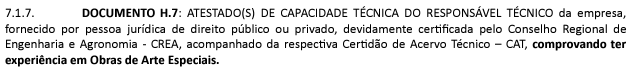 CAPACIDADE TÉCNICA: CAPACIDADE TÉCNICA: CAPACIDADE TÉCNICA: CAPACIDADE OPERACIONAL:  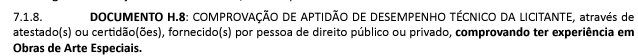 CAPACIDADE OPERACIONAL:  CAPACIDADE OPERACIONAL:  CAPACIDADE OPERACIONAL:  ÍNDICES ECONÔMICOS: conforme edital. ÍNDICES ECONÔMICOS: conforme edital. ÍNDICES ECONÔMICOS: conforme edital. ÍNDICES ECONÔMICOS: conforme edital. OBSERVAÇÕES: A visita técnica ocorrerá nos dias 30/03/2022 e 31/03/2022, mediante agendamento. Informações complementares poderão ser obtidas pelo telefone 3235-1272 ou pelo site acima mencionado.http://www.der.mg.gov.br/transparencia/licitacoes/concorrencias-tomadas-de-preco-2022/2005-licitacoes/concorrencias-tomadas-de-preco-2022/2798-edital-019-2022 OBSERVAÇÕES: A visita técnica ocorrerá nos dias 30/03/2022 e 31/03/2022, mediante agendamento. Informações complementares poderão ser obtidas pelo telefone 3235-1272 ou pelo site acima mencionado.http://www.der.mg.gov.br/transparencia/licitacoes/concorrencias-tomadas-de-preco-2022/2005-licitacoes/concorrencias-tomadas-de-preco-2022/2798-edital-019-2022 OBSERVAÇÕES: A visita técnica ocorrerá nos dias 30/03/2022 e 31/03/2022, mediante agendamento. Informações complementares poderão ser obtidas pelo telefone 3235-1272 ou pelo site acima mencionado.http://www.der.mg.gov.br/transparencia/licitacoes/concorrencias-tomadas-de-preco-2022/2005-licitacoes/concorrencias-tomadas-de-preco-2022/2798-edital-019-2022 OBSERVAÇÕES: A visita técnica ocorrerá nos dias 30/03/2022 e 31/03/2022, mediante agendamento. Informações complementares poderão ser obtidas pelo telefone 3235-1272 ou pelo site acima mencionado.http://www.der.mg.gov.br/transparencia/licitacoes/concorrencias-tomadas-de-preco-2022/2005-licitacoes/concorrencias-tomadas-de-preco-2022/2798-edital-019-2022  ÓRGÃO LICITANTE: SMOBI ÓRGÃO LICITANTE: SMOBIEDITAL: SMOBI 003/2022-RDC PROCESSO Nº 01-002.039/22-03 - ALTERAÇÃO DO EDITALEDITAL: SMOBI 003/2022-RDC PROCESSO Nº 01-002.039/22-03 - ALTERAÇÃO DO EDITALEDITAL: SMOBI 003/2022-RDC PROCESSO Nº 01-002.039/22-03 - ALTERAÇÃO DO EDITALEDITAL: SMOBI 003/2022-RDC PROCESSO Nº 01-002.039/22-03 - ALTERAÇÃO DO EDITALEndereço: Rua dos Guajajaras, 1107 – 14° andar - Centro, Belo Horizonte - MG, 30180-105Informações: Telefone: (31) 3277-8102 - (31) 3277-5020 - Sites: www.licitacoes.caixa.gov.br e www.pbh.gov.br - E-mail cpl.sudecap@pbh.gov.br Endereço: Rua dos Guajajaras, 1107 – 14° andar - Centro, Belo Horizonte - MG, 30180-105Informações: Telefone: (31) 3277-8102 - (31) 3277-5020 - Sites: www.licitacoes.caixa.gov.br e www.pbh.gov.br - E-mail cpl.sudecap@pbh.gov.br Endereço: Rua dos Guajajaras, 1107 – 14° andar - Centro, Belo Horizonte - MG, 30180-105Informações: Telefone: (31) 3277-8102 - (31) 3277-5020 - Sites: www.licitacoes.caixa.gov.br e www.pbh.gov.br - E-mail cpl.sudecap@pbh.gov.br Endereço: Rua dos Guajajaras, 1107 – 14° andar - Centro, Belo Horizonte - MG, 30180-105Informações: Telefone: (31) 3277-8102 - (31) 3277-5020 - Sites: www.licitacoes.caixa.gov.br e www.pbh.gov.br - E-mail cpl.sudecap@pbh.gov.br Endereço: Rua dos Guajajaras, 1107 – 14° andar - Centro, Belo Horizonte - MG, 30180-105Informações: Telefone: (31) 3277-8102 - (31) 3277-5020 - Sites: www.licitacoes.caixa.gov.br e www.pbh.gov.br - E-mail cpl.sudecap@pbh.gov.br Endereço: Rua dos Guajajaras, 1107 – 14° andar - Centro, Belo Horizonte - MG, 30180-105Informações: Telefone: (31) 3277-8102 - (31) 3277-5020 - Sites: www.licitacoes.caixa.gov.br e www.pbh.gov.br - E-mail cpl.sudecap@pbh.gov.br OBJETO: Obras de implantação da Via 710 No Trecho entre Avenida dos Andradas e Rua Elísio de Brito MODALIDADE: REGIME DIFERENCIADO DE CONTRATAÇÕES ELETRÔNICO. TIPO: MENOR PREÇO, AFERIDO DE FORMA GLOBAL. REGIME DE EXECUÇÃO: EMPREITADA POR PREÇO unitário. ORÇAMENTO ESTIMADO: NÃO SIGILOSO DATA BASE: julho/2021 MODO DE DISPUTA: FECHADO.OBJETO: Obras de implantação da Via 710 No Trecho entre Avenida dos Andradas e Rua Elísio de Brito MODALIDADE: REGIME DIFERENCIADO DE CONTRATAÇÕES ELETRÔNICO. TIPO: MENOR PREÇO, AFERIDO DE FORMA GLOBAL. REGIME DE EXECUÇÃO: EMPREITADA POR PREÇO unitário. ORÇAMENTO ESTIMADO: NÃO SIGILOSO DATA BASE: julho/2021 MODO DE DISPUTA: FECHADO.OBJETO: Obras de implantação da Via 710 No Trecho entre Avenida dos Andradas e Rua Elísio de Brito MODALIDADE: REGIME DIFERENCIADO DE CONTRATAÇÕES ELETRÔNICO. TIPO: MENOR PREÇO, AFERIDO DE FORMA GLOBAL. REGIME DE EXECUÇÃO: EMPREITADA POR PREÇO unitário. ORÇAMENTO ESTIMADO: NÃO SIGILOSO DATA BASE: julho/2021 MODO DE DISPUTA: FECHADO.DATAS: Recebimento das propostas exclusivamente por meio eletrônico: até às 14h30min do dia 11/04/2022. Julgamento das propostas em meio eletrônico: a partir das 14h30min do dia 11/04/2022.DATAS: Recebimento das propostas exclusivamente por meio eletrônico: até às 14h30min do dia 11/04/2022. Julgamento das propostas em meio eletrônico: a partir das 14h30min do dia 11/04/2022.DATAS: Recebimento das propostas exclusivamente por meio eletrônico: até às 14h30min do dia 11/04/2022. Julgamento das propostas em meio eletrônico: a partir das 14h30min do dia 11/04/2022.VALORESVALORESVALORESVALORESVALORESVALORESValor Estimado da ObraCapital Social Igual ou SuperiorCapital Social Igual ou SuperiorCapital Social Igual ou SuperiorGarantia de PropostaValor do EditalR$15.646.372,15R$ -R$ -R$ -R$1.564.63,72R$ -CAPACIDADE TÉCNICA: atestado(s) de capacidade técnico-operacional fornecido(s) por pessoa(s) jurídica(s) de direito público ou privado, comprovando que a Licitante executou diretamente obras de pavimentação e drenagem, e comprovar a execução das seguintes atividades relevantes: 12.1.3.2.1. serviços de concreto betuminoso usinado a quente: 1902 toneladas; 12.1.3.2.2. serviços de escoramento metálico de vala.CAPACIDADE TÉCNICA: atestado(s) de capacidade técnico-operacional fornecido(s) por pessoa(s) jurídica(s) de direito público ou privado, comprovando que a Licitante executou diretamente obras de pavimentação e drenagem, e comprovar a execução das seguintes atividades relevantes: 12.1.3.2.1. serviços de concreto betuminoso usinado a quente: 1902 toneladas; 12.1.3.2.2. serviços de escoramento metálico de vala.CAPACIDADE TÉCNICA: atestado(s) de capacidade técnico-operacional fornecido(s) por pessoa(s) jurídica(s) de direito público ou privado, comprovando que a Licitante executou diretamente obras de pavimentação e drenagem, e comprovar a execução das seguintes atividades relevantes: 12.1.3.2.1. serviços de concreto betuminoso usinado a quente: 1902 toneladas; 12.1.3.2.2. serviços de escoramento metálico de vala.CAPACIDADE TÉCNICA: atestado(s) de capacidade técnico-operacional fornecido(s) por pessoa(s) jurídica(s) de direito público ou privado, comprovando que a Licitante executou diretamente obras de pavimentação e drenagem, e comprovar a execução das seguintes atividades relevantes: 12.1.3.2.1. serviços de concreto betuminoso usinado a quente: 1902 toneladas; 12.1.3.2.2. serviços de escoramento metálico de vala.CAPACIDADE TÉCNICA: atestado(s) de capacidade técnico-operacional fornecido(s) por pessoa(s) jurídica(s) de direito público ou privado, comprovando que a Licitante executou diretamente obras de pavimentação e drenagem, e comprovar a execução das seguintes atividades relevantes: 12.1.3.2.1. serviços de concreto betuminoso usinado a quente: 1902 toneladas; 12.1.3.2.2. serviços de escoramento metálico de vala.CAPACIDADE TÉCNICA: atestado(s) de capacidade técnico-operacional fornecido(s) por pessoa(s) jurídica(s) de direito público ou privado, comprovando que a Licitante executou diretamente obras de pavimentação e drenagem, e comprovar a execução das seguintes atividades relevantes: 12.1.3.2.1. serviços de concreto betuminoso usinado a quente: 1902 toneladas; 12.1.3.2.2. serviços de escoramento metálico de vala.CAPACIDADE OPERACIONAL:  atestado(s) de capacidade técnico-operacional fornecido(s) por pessoa(s) jurídica(s) de direito público ou privado, comprovando que a Licitante executou diretamente obras de pavimentação e drenagem, e comprovar a execução das seguintes atividades relevantes: 12.1.3.2.1. serviços de concreto betuminoso usinado a quente: 1902 toneladas; 12.1.3.2.2. serviços de escoramento metálico de vala.CAPACIDADE OPERACIONAL:  atestado(s) de capacidade técnico-operacional fornecido(s) por pessoa(s) jurídica(s) de direito público ou privado, comprovando que a Licitante executou diretamente obras de pavimentação e drenagem, e comprovar a execução das seguintes atividades relevantes: 12.1.3.2.1. serviços de concreto betuminoso usinado a quente: 1902 toneladas; 12.1.3.2.2. serviços de escoramento metálico de vala.CAPACIDADE OPERACIONAL:  atestado(s) de capacidade técnico-operacional fornecido(s) por pessoa(s) jurídica(s) de direito público ou privado, comprovando que a Licitante executou diretamente obras de pavimentação e drenagem, e comprovar a execução das seguintes atividades relevantes: 12.1.3.2.1. serviços de concreto betuminoso usinado a quente: 1902 toneladas; 12.1.3.2.2. serviços de escoramento metálico de vala.CAPACIDADE OPERACIONAL:  atestado(s) de capacidade técnico-operacional fornecido(s) por pessoa(s) jurídica(s) de direito público ou privado, comprovando que a Licitante executou diretamente obras de pavimentação e drenagem, e comprovar a execução das seguintes atividades relevantes: 12.1.3.2.1. serviços de concreto betuminoso usinado a quente: 1902 toneladas; 12.1.3.2.2. serviços de escoramento metálico de vala.CAPACIDADE OPERACIONAL:  atestado(s) de capacidade técnico-operacional fornecido(s) por pessoa(s) jurídica(s) de direito público ou privado, comprovando que a Licitante executou diretamente obras de pavimentação e drenagem, e comprovar a execução das seguintes atividades relevantes: 12.1.3.2.1. serviços de concreto betuminoso usinado a quente: 1902 toneladas; 12.1.3.2.2. serviços de escoramento metálico de vala.CAPACIDADE OPERACIONAL:  atestado(s) de capacidade técnico-operacional fornecido(s) por pessoa(s) jurídica(s) de direito público ou privado, comprovando que a Licitante executou diretamente obras de pavimentação e drenagem, e comprovar a execução das seguintes atividades relevantes: 12.1.3.2.1. serviços de concreto betuminoso usinado a quente: 1902 toneladas; 12.1.3.2.2. serviços de escoramento metálico de vala.ÍNDICES ECONÔMICOS: conforme edital.ÍNDICES ECONÔMICOS: conforme edital.ÍNDICES ECONÔMICOS: conforme edital.ÍNDICES ECONÔMICOS: conforme edital.ÍNDICES ECONÔMICOS: conforme edital.ÍNDICES ECONÔMICOS: conforme edital.OBSERVAÇÕES: Ficam alterados os seguintes documentos constantes do Anexo I - Projeto Básico da Licitação: - Apêndice I – Planilha de orçamento; - Apêndice II – Cronograma físico-financeiro; - Apêndice VI – Composições de preços unitários. Os demais itens do edital e seus anexos permanecem inalterados. Os novos documentos e as respostas de questionamentos estão disponíveis no site da PBH no link https://prefeitura.pbh.gov.br/obras-e-infraestrutura/licitacao/regime-diferenciado-de-contratacao-003-2022. OBTENÇÃO DO EDITAL: O edital e seus anexos encontram-se disponíveis para acesso dos interessados no site da PBH, no link licitações e editais (https://prefeitura.pbh.gov.br/licitacoes) e no Portal de Compras do Governo Federal (https://comprasgovernamentais.gov.br). CONSULTAS DE CARÁTER TÉCNICO OU LEGAL E IMPUGNAÇÕES: CONFORME ITEM 5 DO EDITAL. RECEBIMENTO DOS DOCUMENTOS DE HABILITAÇÃO: APENAS DA LICITANTE VENCEDORA, MEDIANTE CONVOCAÇÃO EM MEIO ELETRÔNICO. REFERÊNCIA DE TEMPO: HORÁRIO DE BRASÍLIA.SITE: OBSERVAÇÕES: Ficam alterados os seguintes documentos constantes do Anexo I - Projeto Básico da Licitação: - Apêndice I – Planilha de orçamento; - Apêndice II – Cronograma físico-financeiro; - Apêndice VI – Composições de preços unitários. Os demais itens do edital e seus anexos permanecem inalterados. Os novos documentos e as respostas de questionamentos estão disponíveis no site da PBH no link https://prefeitura.pbh.gov.br/obras-e-infraestrutura/licitacao/regime-diferenciado-de-contratacao-003-2022. OBTENÇÃO DO EDITAL: O edital e seus anexos encontram-se disponíveis para acesso dos interessados no site da PBH, no link licitações e editais (https://prefeitura.pbh.gov.br/licitacoes) e no Portal de Compras do Governo Federal (https://comprasgovernamentais.gov.br). CONSULTAS DE CARÁTER TÉCNICO OU LEGAL E IMPUGNAÇÕES: CONFORME ITEM 5 DO EDITAL. RECEBIMENTO DOS DOCUMENTOS DE HABILITAÇÃO: APENAS DA LICITANTE VENCEDORA, MEDIANTE CONVOCAÇÃO EM MEIO ELETRÔNICO. REFERÊNCIA DE TEMPO: HORÁRIO DE BRASÍLIA.SITE: OBSERVAÇÕES: Ficam alterados os seguintes documentos constantes do Anexo I - Projeto Básico da Licitação: - Apêndice I – Planilha de orçamento; - Apêndice II – Cronograma físico-financeiro; - Apêndice VI – Composições de preços unitários. Os demais itens do edital e seus anexos permanecem inalterados. Os novos documentos e as respostas de questionamentos estão disponíveis no site da PBH no link https://prefeitura.pbh.gov.br/obras-e-infraestrutura/licitacao/regime-diferenciado-de-contratacao-003-2022. OBTENÇÃO DO EDITAL: O edital e seus anexos encontram-se disponíveis para acesso dos interessados no site da PBH, no link licitações e editais (https://prefeitura.pbh.gov.br/licitacoes) e no Portal de Compras do Governo Federal (https://comprasgovernamentais.gov.br). CONSULTAS DE CARÁTER TÉCNICO OU LEGAL E IMPUGNAÇÕES: CONFORME ITEM 5 DO EDITAL. RECEBIMENTO DOS DOCUMENTOS DE HABILITAÇÃO: APENAS DA LICITANTE VENCEDORA, MEDIANTE CONVOCAÇÃO EM MEIO ELETRÔNICO. REFERÊNCIA DE TEMPO: HORÁRIO DE BRASÍLIA.SITE: OBSERVAÇÕES: Ficam alterados os seguintes documentos constantes do Anexo I - Projeto Básico da Licitação: - Apêndice I – Planilha de orçamento; - Apêndice II – Cronograma físico-financeiro; - Apêndice VI – Composições de preços unitários. Os demais itens do edital e seus anexos permanecem inalterados. Os novos documentos e as respostas de questionamentos estão disponíveis no site da PBH no link https://prefeitura.pbh.gov.br/obras-e-infraestrutura/licitacao/regime-diferenciado-de-contratacao-003-2022. OBTENÇÃO DO EDITAL: O edital e seus anexos encontram-se disponíveis para acesso dos interessados no site da PBH, no link licitações e editais (https://prefeitura.pbh.gov.br/licitacoes) e no Portal de Compras do Governo Federal (https://comprasgovernamentais.gov.br). CONSULTAS DE CARÁTER TÉCNICO OU LEGAL E IMPUGNAÇÕES: CONFORME ITEM 5 DO EDITAL. RECEBIMENTO DOS DOCUMENTOS DE HABILITAÇÃO: APENAS DA LICITANTE VENCEDORA, MEDIANTE CONVOCAÇÃO EM MEIO ELETRÔNICO. REFERÊNCIA DE TEMPO: HORÁRIO DE BRASÍLIA.SITE: OBSERVAÇÕES: Ficam alterados os seguintes documentos constantes do Anexo I - Projeto Básico da Licitação: - Apêndice I – Planilha de orçamento; - Apêndice II – Cronograma físico-financeiro; - Apêndice VI – Composições de preços unitários. Os demais itens do edital e seus anexos permanecem inalterados. Os novos documentos e as respostas de questionamentos estão disponíveis no site da PBH no link https://prefeitura.pbh.gov.br/obras-e-infraestrutura/licitacao/regime-diferenciado-de-contratacao-003-2022. OBTENÇÃO DO EDITAL: O edital e seus anexos encontram-se disponíveis para acesso dos interessados no site da PBH, no link licitações e editais (https://prefeitura.pbh.gov.br/licitacoes) e no Portal de Compras do Governo Federal (https://comprasgovernamentais.gov.br). CONSULTAS DE CARÁTER TÉCNICO OU LEGAL E IMPUGNAÇÕES: CONFORME ITEM 5 DO EDITAL. RECEBIMENTO DOS DOCUMENTOS DE HABILITAÇÃO: APENAS DA LICITANTE VENCEDORA, MEDIANTE CONVOCAÇÃO EM MEIO ELETRÔNICO. REFERÊNCIA DE TEMPO: HORÁRIO DE BRASÍLIA.SITE: OBSERVAÇÕES: Ficam alterados os seguintes documentos constantes do Anexo I - Projeto Básico da Licitação: - Apêndice I – Planilha de orçamento; - Apêndice II – Cronograma físico-financeiro; - Apêndice VI – Composições de preços unitários. Os demais itens do edital e seus anexos permanecem inalterados. Os novos documentos e as respostas de questionamentos estão disponíveis no site da PBH no link https://prefeitura.pbh.gov.br/obras-e-infraestrutura/licitacao/regime-diferenciado-de-contratacao-003-2022. OBTENÇÃO DO EDITAL: O edital e seus anexos encontram-se disponíveis para acesso dos interessados no site da PBH, no link licitações e editais (https://prefeitura.pbh.gov.br/licitacoes) e no Portal de Compras do Governo Federal (https://comprasgovernamentais.gov.br). CONSULTAS DE CARÁTER TÉCNICO OU LEGAL E IMPUGNAÇÕES: CONFORME ITEM 5 DO EDITAL. RECEBIMENTO DOS DOCUMENTOS DE HABILITAÇÃO: APENAS DA LICITANTE VENCEDORA, MEDIANTE CONVOCAÇÃO EM MEIO ELETRÔNICO. REFERÊNCIA DE TEMPO: HORÁRIO DE BRASÍLIA.SITE: 